Assignment 1 – Zadanie 1(My perspectives 3, 1F, p.20)Zad 1Rozmowa na temat pracy sezonowej z uwzglęnieniem doświadczenia, umiejętności, godzin pracy, powodu, dla którego szukasz pracy.Zad 2Opis obrazka, ilustracji związanej z pracą.Zad 3Wybór odpowiedniej dla siebie pracy z trzech propozycji, które otrzymasz. Uzasadnij  swój wyboru. Wytłumacz również dlaczego odrzuciłeś pozostałe oferty.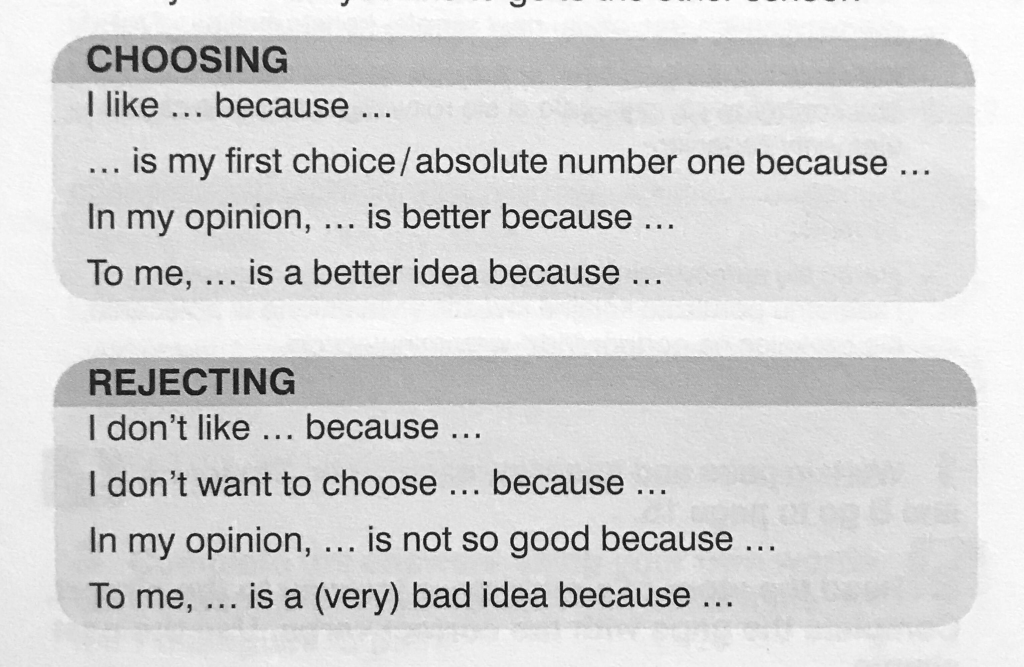 Ocenie podlegać będzie:Poprawność stylistyczna i gramatyczna.Użycie nowych konstrukcji (patrz Useful language)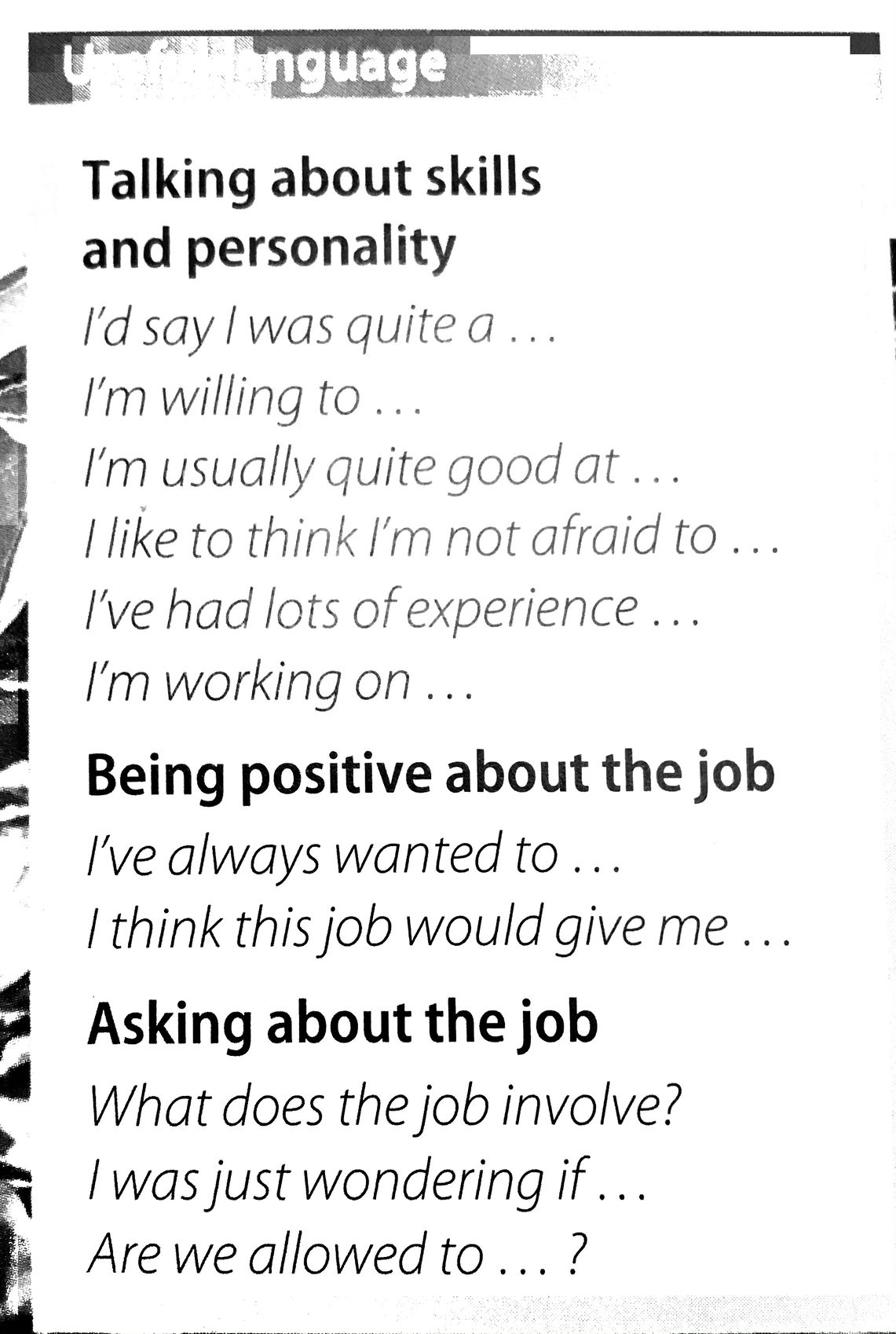 Forma prezentacjiWłaściwa reakcja na zadane przez Egzaminatora 😉 pytania:Lista pytań:At what age do people usually begin to work in your country?At what age do people usually retire in your country?Do you think it is more important to make a lot of money or to enjoy your job?Do you think women and men should be paid the same for the same job?Do you think women are good bosses?If you could own your own business, what would it be?What job(s) do you wish to have in the future?What jobs in your country are considered to be good jobs? Why?What kind of volunteer work have you done?What are the advantages of getting a part-time job?What problems might appear when you study and work at the same timeWhat temporary/part-time jobs are the most popular among students?What is more important when you want to get a good job: experience or education?Przydatne słownictwo znajdziesz tutaj:https://quizlet.com/pl/371103076/matura-3-praca-podstawa-flash-cards/